แบบหนังสือเตือนผู้ปกครองส่งนักเรียนเข้าเรียน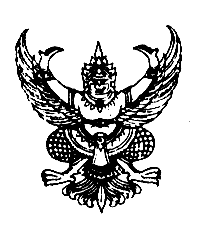 ที่ ..................(๑)..................					.............................(๒).............................						      		................................................................					     	  วันที่....(๓)....เดือน.........(๔).............พ.ศ. .......(๕)........เรื่อง  นักเรียนขาดเรียนเรียน  ผู้ปกครอง (ด.ช./ด.ญ.)...................(๖)..................ด้วย (ด.ช./ด.ญ.)...........................(๗)...........................ซึ่งอยู่ในความปกครองของท่านหยุดเรียนมาแล้ว ในเดือนนี้ รวม...................(๘)..................วัน  เกินห้าวันติดต่อกัน  เกินกว่าเจ็ดวัน ในรอบ ๑ เดือน โดยไม่ได้รับอนุญาต และไม่แจ้งสาเหตุให้โรงเรียนทราบ ซึ่งก่อให้เกิดผลเสียต่อการเรียนของนักเรียนเป็นอย่างยิ่ง โรงเรียนจึงขอเตือนให้ท่าน ส่งนักเรียนไปเข้าเรียนตามปกติโดยด่วน หากฝ่าฝืนโดยปราศจากเหตุผล อันสมควร  จะมีความผิดตามมาตรา ๑๕ แห่งพระราชบัญญัติการศึกษาภาคบังคับ พ.ศ. ๒๕๔๕ ต้องระวางโทษปรับไม่เกิน ๑๐,๐๐๐ บาท (หนึ่งหมื่นบาทถ้วน)จึงเรียนมาเพื่อทราบและดำเนินการต่อไป    ขอแสดงความนับถือ    ……………….(๙)………………..         (……....…..(๑๐)…..……….)              				      ตำแหน่ง.........(๑๑)................คำอธิบายการกรอกแบบ พฐ.๑๗		แบบ พฐ.๑๗ นี้มีไว้สำหรับให้สถานศึกษาเตือนผู้ปกครองกรณีนักเรียนขาดเรียน		ช่อง ๑		เลขที่หนังสือ		ช่อง ๒		ชื่อและที่ตั้งของสถานศึกษา		ช่อง ๓-๕	วัน เดือน ปีที่ออกหนังสือ		ช่อง ๖, ๗	ชื่อนักเรียนที่ขาดเรียน		ช่อง ๘		จำนวนวันที่นักเรียนหยุดเรียน เลือกกรณีใดกรณีหนึ่ง ระหว่างเกินห้าวัน				ติดต่อกัน หรือเกินกว่าเจ็ดวันติดต่อกันในรอบหนึ่งเดือน		ช่อง ๙-๑๑	ชื่อและตำแหน่งผู้บริหารสถานศึกษา	...........................................................................